Ministero dell‘Istruzione, Università e RicercaCPIA - PROVINCIA di BENEVENTOPiazza E. Gramazio, n. 3 - 82100 Benevento Tel. 0824/61584 - 63404Codice Fiscale: 92071800624 - Codice meccanografico: BNMM09000E e-mail: bnmm09000e@istruzione.itwww.cpiabenevento.edu.itAl ___________________________________OGGETTO: Modello di documentazione rilasciato ai sensi del Decreto del 14 aprile 2016, n. 111 del Ministero dei Beni edelle Attività Culturali e del Turismo - Regolamento recante modifiche al Decreto 11 dicembre 1997, n.507, concernente le norme per l’istituzione del biglietto di ingresso ai monumenti, musei, gallerie, scavi, parchi e giardini monumentali (G.U. n. 145 del 23.6.2016) Il/La docente ___________________________________, nato/a  il ___/___/_____ a __________________ è insegnante con contratto a Tempo Indeterminato Determinatopresso questa Istituzione Scolastica. Il/La docente _______________________________________________, insegnante di ________________________________________________________________ ha diritto, secondo le disposizioni sopra indicate, all’accesso gratuito ai musei e ai siti di interesse archeologico, storico e culturale dello Stato.IL DIRIGENTE SCOLASTICODott.ssa Antonella GramazioFirma autografa sostituita a mezzo stampa ai sensi dell’art. 3 comma 2 del D.Lgs n.39/1993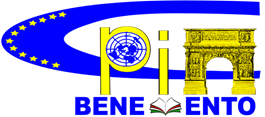 